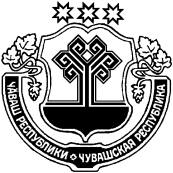 О        признании        утратившими        силу некоторых постановлений     администрации Шемуршинского района	В целях приведения нормативных правовых актов Шемуршинского района в соответствии с действующим законодательством Российской Федерации администрация Шемуршинского района постановляет:	1. Признать утратившими силу:	- постановление администрации Шемуршинского района от 30 декабря 2014 года №488 «О внесении изменений в  постановление главы Шемуршинского района от 10 июля 2009 года №193»;	- постановление администрации Шемуршинского района от 17 июля 2012 года №285 «О порядке образования комиссии по соблюдению требований к служебному поведению муниципальных служащих и урегулированию конфликта интересов»;	- постановление администрации Шемуршинского района от 21 октября 2011 года № 428 «Об утверждении положения об учете муниципального имущества Шемуршинского района Чувашской Республики и Порядок ведения реестра муниципального имущества Шемуршинского района Чувашской Республики». 	2.Настоящее постановление вступает в силу со дня  его подписания.Глава администрацииШемуршинского района                                                                                              В.П.ФадеевЧЁВАШ РЕСПУБЛИКИШЁМЁРШЁ РАЙОН,ЧУВАШСКАЯ РЕСПУБЛИКА ШЕМУРШИНСКИЙ  РАЙОНШЁМЁРШЁ РАЙОНАДМИНИСТРАЦИЙ,ЙЫШЁНУ«__» ________ 2015   №____Шёмёршё ял.АДМИНИСТРАЦИЯШЕМУРШИНСКОГО РАЙОНАПОСТАНОВЛЕНИЕ   «23» июля 2015 года № 296село Шемурша